EXECUTIVE COMMITTEE OF
  THE MULTILATERAL FUND FOR THE
  IMPLEMENTATION OF THE MONTREAL PROTOCOL
Eighty-eighth MeetingMontreal, 15-19 November 2021PROGRESS REPORT OF UNEP AS AT 31 DECEMBER 2020This document presents the progress report of UNEP as at 31 December 2020.IntroductionThe progress report of UNEP includes the status of implementation of projects, including 79 HFC-related projects that have been funded under the additional voluntary contributions by 17 non-Article 5 Parties to provide fast-start support for implementation of the Kigali Amendment.The Secretariat reviewed the status of implementation of each ongoing project on a country-by-country basis, taking into account implementation delays that have occurred with respect to planned completion dates that had been reported in 2020, the potential impact of these delays on the phase-out of controlled substances and the rate of planned disbursements. The analysis contained in the present document is based on ODP tonnes for all controlled substances except for HFCs which are measured in mt CO2-eq.Scope of the documentThis document consists of the following parts:Part I:	Projects approved under the regular contributions to the Multilateral Fund. It presents a summary of progress in implementation of projects for 2020 and cumulative since 1991 addressing all controlled substances under the Montreal Protocol, including Annex F substances (HFCs); it contains a review on the status of implementation of each ongoing project at the country level; and it identifies projects with implementation delays and the potential impact on the phase-out of controlled substances, and projects with outstanding issues for consideration by the Executive Committee.Part II:	Projects approved under the additional voluntary contributions for fast-start support for HFC phase-down. It provides a summary on the status of implementation of HFC phase-down projects funded under the voluntary contributions.Recommendation.The document also contains the following annexes:Annex I: 	A summary status and a recommendation for each ongoing project with outstanding issues for consideration by the Executive Committee.Annex II: 	An analysis of the progress report.Part I: 	Projects approved under the regular contributions to the Multilateral FundSummary of progress in implementation of projects for 2020 and cumulativeImplementation of projects and activities by UNEP for 2020 and cumulative since 1991 up to 31 December 2020, is summarized as follows:Phase-out: In 2020, zero ODP tonnes of consumption of controlled substances were phased out and 12 ODP tonnes of consumption of controlled substances were approved for phase-out. Since 1991, 1,575 ODP tonnes of consumption of controlled substances had been phased out, of an expected total of 2,223 ODP tonnes from projects approved (excluding cancelled and transferred projects);Disbursements/approvals: In 2020, US $15.43 million was disbursed and US $20.56 million was planned for disbursement based on the 2019 progress report, representing a rate of disbursement of 75 per cent of that planned. Cumulatively, US $301.35 million had been disbursed out of the total US $347.42 million approved for disbursement (excluding agency support costs), representing a rate of disbursement of 87 per cent. In 2020, US $19.74 million was approved for implementation;Number of projects completed: In 2020, 105 projects were completed. Since 1991, 2,124 projects of the 2,493 projects approved (excluding closed or transferred projects) were completed, representing a completion rate of 85 per cent;Speed of delivery – non-investment projects: Projects that were completed in 2020 were completed on average 40 months after their approval. Since 1991, the average time for completion of non-investment projects has been 37 months after their approval. First disbursements under these projects occurred, on average, 11 months after they had been approved;Project preparation: Of the 251 project preparation activities approved by the end of 2020, 206 have been completed, leaving 45 ongoing activities. In 2020, 19 project preparation activities have been completed;Implementation delays: A total of 369 projects were under implementation at the end of 2020, experiencing, on average, a delay of 10 months. Forty-two of these projects are classified as “projects with implementation delays” that are subject to the procedures of project cancellation, as project preparation and IS are not subject to those procedures; andMulti-year agreements (MYAs): In 2020, 132 MYAs for HCFC phase-out management plans (HPMPs) were under implementation. Since 1991, 222 MYAs have been approved and 90 MYAs have been completed, representing a completion rate of 41 per cent. Project implementation progress in 2020Further to the review process, a number of issues were discussed and satisfactorily addressed, except for issues on 42 projects classified as projects with implementation delays (including 39 projects related to components of MYAs that are subject to procedures for project cancellation, in line with decision 84/45(c); and three technical assistance projects. Annex I to the present document presents those projects classified with implementation delays, and the Secretariat’s recommendation requesting the submission of a report to the 90th meeting.In addition, a number of issues were identified regarding projects or tranches of MYAs for the phase-out of HCFCs; renewal of IS projects; and enabling activities for HFC phase-down. These issues are also presented in Annex I to the present document. For each of these projects, a brief description on the status of implementation and the outstanding issues are presented and a recommendation is proposed for consideration by the Executive Committee.Details of progress in implementation of projects associated with the HPMPs for the Bahamas, Bahrain, Cabo Verde, Chile, China (refrigeration servicing sector plan and enabling components), Colombia, Democratic Republic of Congo, Djibouti, Egypt, Ethiopia, Fiji, Kuwait, Niger (the), Oman, Pakistan, Republic of Moldova, and Senegal have been submitted to the 88th meeting. Recommendations for outstanding issues for these projects, including approval of extension requests, if any, are addressed in the relevant sections of those documents. The issues relating to the HPMPs for Barbados, Burundi, the Congo, Côte d'Ivoire, Dominica, Equatorial Guinea, Grenada, Guyana, Haiti, Mali, Saint Kitts and Nevis, South Sudan and Suriname that were due at the 88th meeting but were not submitted, and for Mexico and Mozambique that were submitted to the 88th meeting but subsequently withdrawn during the project review process, are addressed in the document on tranche submission delays. Outstanding issues for the remaining ongoing projects not included in Annex I to the present document, and requests for extension of date of completion, are addressed below.Of the 213 ongoing projects, excluding IS and project preparation, 66 projects have revised planned dates of completion since the 2019 progress report. In line with decision 82/11(c)(ii), the Secretariat noted that renewal of IS projects for the Article 5 countries listed in Table 1 had not been submitted for the last two years; these projects have large balances due to slow progress in implementation for various reasons including those related to the COVID-19 pandemic. UNEP informed that it has been providing assistance to these countries and is planning to submit those renewal requests by the year indicated in Table 1. Table 1: List of IS projects with no renewal requests submitted for the last two years In line with decision 82/11(b), UNEP has requested the extension of the duration of a number of HPMPs to beyond 31 December 2022; those that have not been submitted as part of the tranche requests are addressed in the reports on projects with specific reporting requirements. In addition, UNEP has requested the extension of the duration of the HPMPs for two countries as shown in Table 2. Table 2. Projects for which an extension of the completion dates has been requestedPart II:	Projects approved under the additional voluntary contributions for fast-start support for HFC phase-downAs of 31 December 2020, the Executive Committee had approved 79 HFC-related projects under the additional voluntary contributions amounting to US $8,351,000 (excluding agency support costs). A summary of the status of these projects is presented in Table 3. Table 3. Status of approved HFC-related projects as of the end of 2020*Excludes agency support costs.As of the end of 2020, of the 79 enabling activities approved, eight had been completed. Extension of the completion dates of 71 ongoing enabling activities was approved; these activities are at various stages of implementation. Further to the review process, 13 projects for enabling activities are classified as projects with implementation delays and are included in Annex I to the present document containing the Secretariat’s recommendation requesting the submission of a report to the 90th meeting.Of the total cumulative funding approved of US $8,351,000, US $4,931,725 had been disbursed, representing a disbursement rate of 59 per cent.Recommendation The Executive Committee may wish:To note the progress report of UNEP as at 31 December 2020 contained in document UNEP/OzL.Pro/ExCom/88/15; To approve the extension of the completion dates of the projects listed below to allow for completion of the remaining ongoing activities as reflected in Table 2 of document UNEP/OzL.Pro/ExCom/88/15:HCFC phase-out management plan (HPMP) for El Salvador (stage I, fourth tranche) (ELS/PHA/86/TAS/40) to 30 September 2022; andHPMP for Honduras (stage I, fifth tranche) (HON/PHA/86/TAS/51) to 30 September 2022; andTo approve the recommendations related to ongoing projects with specific issues contained in Annex I to the present document.Annex IONGOING PROJECTS WITH OUTSTANDING ISSUES IN THE PROGRESS REPORT FOR UNEP*Codes ending with “+” are from the additional contributions.Annex IIANALYSIS OF THE PROGRESS REPORT OF UNEP AS AT 31 DECEMBER 2020This Annex consists of the following two parts:Part I:	Projects approved under the regular contributions to the Multilateral Fund.Part II:	Projects approved under the additional voluntary contributions for fast-start support for HFC phase-down.Part I: 	Projects approved under the regular contributions to the Multilateral FundAs of 31 December 2020, the Executive Committee had approved US $376.22 million, consisting of US $347.42 million for the implementation of investment and non-investment projects and US $28.8 million for agency support costs, as shown in Table 1. In 2020, 134 new projects and activities were approved. This level of funding is expected to result in the phase-out of 2,223 ODP tonnes of consumption of controlled substances. Table 1: Approved funding by sector for UNEP as at 31 December 2020A summary of the status of projects implemented by category is presented in Table 2. Table 2: Status of project implementation by category* Excludes closed and transferred projects.** Excludes agency support costs. Table 3 presents an overview of the status of project implementation by year. All projects and activities approved between 1991 and 2009, and 2011 and 2013 have now been completed. Table 3: Status of project implementation by year* Excludes closed and transferred projects.** Excludes agency support costs. Table 4 presents project implementation by country for 2020.Table 4. Summary of project implementation by UNEP for 2020Table 5 presents a summary of HFC-related projects approved under regular contributions.Table 5. HFC-related projects approved under regular contributions* Excludes agency support costs. There are currently 13 enabling activities approved under regular contributions at a total value of US $2,006,000 (excluding agency support costs) with a disbursement of US $508,792. Extension of the completion dates of the 13 enabling activities was approved; these activities are at various stages of implementation and are expected to be completed in 2021 or 2022. Part II:	Projects approved under the additional voluntary contributions for fast start support for HFC phase-downAs of 31 December 2020, the Executive Committee had approved 79 HFC-related projects under the additional voluntary contributions amounting to US $8,351,000 (excluding agency support costs). A summary of the status of these projects is presented in Table 6. Table 6. Status of approved HFC-related projects as of the end of 2020* Excludes agency support costs.As of the end of 2020, of the 79 enabling activities approved, eight had been completed. Extension of the completion dates of 71 ongoing enabling activities was approved; these activities are at various stages of implementation.Of the total cumulative funding approved of US $8,351,000, US $4,931,725 had been disbursed, representing a disbursement rate of 59 per cent.UNITED
NATIONSUNITED
NATIONSEP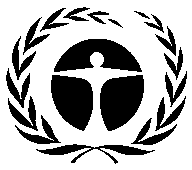 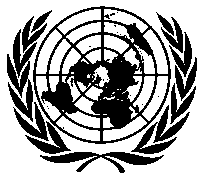 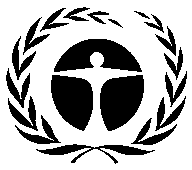 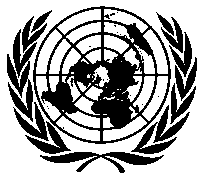 United NationsEnvironmentProgrammeDistr.GENERALUNEP/OzL.Pro/ExCom/88/1526 October 2021ORIGINAL: ENGLISHCountryPlan for next renewal requestAlgeria2022Antigua and Barbuda2022Barbados2022Central African Republic2022Côte D’Ivoire2022Djibouti2022Dominica2023Ecuador2022Haiti2022Honduras2022Mali2022Morocco2022Nauru2022Palau2023Peru2022Saint Kitts and Nevis2022Saudi Arabia2022South Sudan2022Suriname2022United Republic of Tanzania (the)2022Yemen2022Country/Project codeProject titleDisbursement (%)Status/issuesOriginal date of completionDate of completion requestedEl SalvadorELS/PHA/86/TAS/40HCFC phase-out management plan (stage I, fourth tranche)0Delay in the adoption of a common Central American custom codes, and on the implementation of training of customs and enforcement officers due to administrative delays in transfer of funds to the country Dec-21Sep-22 HondurasHON/PHA/86/TAS/51HCFC phase-out management plan (stage I, fifth tranche)0Delay in signature of small-scale funding agreement (SSFA) for the fifth tranche due to changes in administrative structure in the Government, resulting in additional time needed for implementing activities in the servicing sector and customs enforcement under the trancheDec-21Sep-22TypeNumber of projectsNumber of projectsNumber of projectsFunding (US $)*Funding (US $)*Funding (US $)*Funding (US $)*TypeApprovedCompleted% completedApprovedDisbursedBalance% disbursedTechnical assistance - Enabling activities79810%8,351,0004,931,7253,419,27559Country/project code*Project titleDisbursement (%)Status/IssuesRecommendationAfghanistanAFG/PHA/79/TAS/21HCFC phase-out management plan (stage I, third tranche)911) 12 months delays2) Political and security situation affecting National Ozone Unit (NOU) operations1) To request UNEP to report to the 90th meeting on this project with implementation delays 2) To request UNEP to provide a status report to the 90th meeting on the NOU operations and implementation progressAfghanistanAFG/PHA/85/TAS/27HCFC phase-out management plan (stage I, fourth tranche)0Political and security situation affecting NOU operationsTo request UNEP to provide a status report to the 90th meeting on the NOU operations and implementation progressAfghanistanAFG/PHA/85/TAS/29HCFC phase-out management plan (stage II, first tranche)0Political and security situation affecting NOU operationsTo request UNEP to provide a status report to the 90th meeting on the NOU operations and implementation progressAfghanistanAFG/SEV/83/INS/26Extension of institutional strengthening project (phase IX: 1/2020-12/2021)42Political and security situation affecting NOU operationsTo request UNEP to provide a status report to the 90th meeting on the NOU operations and implementation progressBangladeshBGD/PHA/81/TAS/50HCFC phase-out management plan (stage II, first tranche) (refrigeration servicing sector)018 months delaysTo request UNEP to report to the 90th meeting on this project with implementation delaysBarbadosBAR/PHA/84/TAS/29HCFC phase-out management plan (stage I, third tranche)0Delay in implementation due to COVID-19 restrictionsTo request UNEP to provide a status report to the 90th meeting on the implementation progressBhutanBHU/SEV/80/TAS/01+Enabling activities for HFC phase-down6612 months delaysTo request UNEP to report to the 90th meeting on this project with implementation delaysBotswanaBOT/PHA/86/TAS/25HCFC phase-out management plan (stage I, third tranche)0Delay in implementation due to COVID-19 restrictionsTo request UNEP to provide a status report to the 90th meeting on the implementation progressBotswanaBOT/SEV/76/INS/19Extension of institutional strengthening project (phase V: 6/2016-7/2018)0Slow project progress and disbursement is nilTo request UNEP to provide a status report to the 90th meeting on the implementation progress and on disbursement levelCentral African RepublicCAF/SEV/68/INS/23Extension of the institutional strengthening project (phase VI: 1/2013-12/2014)0Delay due to security situation in the country; difficulty in continuing implementationTo request UNEP to provide a status report to the 90th meeting on the implementation progressCongo (the)PRC/PHA/76/TAS/30HCFC phase-out management plan (stage I, third tranche)01) 12 and 18 months delays2) Slow project progress due to administrative delays in NOU and disbursement is nil1) To request UNEP to report to the 90th meeting on this project with implementation delays2) To request UNEP to provide a status report to the 90th meeting on the implementation progress and on disbursement levelCook IslandsCKI/PHA/74/TAS/11HCFC phase-out management plan for PIC countries through regional approach (stage I, second tranche, Cook Islands)6112 months delaysTo request UNEP to report to the 90th meeting on this project with implementation delaysCôte D’IvoireIVC/PHA/84/TAS/44HCFC phase-out management plan (stage I, third and fourth tranches)0Due to COVID-19 restrictions, delay in implementation and verification report preparation, and disbursement is nilTo request UNEP to provide a status report to the 90th meeting on the implementation progress, preparation of verification report and on disbursement levelChinaCPR/SEV/80/TAS/01+Enabling activities for HFC phase-down5712 months delaysTo request UNEP to report to the 90th meeting on this project with implementation delaysDjiboutiDJI/PHA/83/TAS/26HCFC phase-out management plan (stage I, third tranche)018 months delaysTo request UNEP to report to the 90th meeting on this project with implementation delaysDominicaDMI/PHA/62/TAS/19HCFC phase-out management plan (stage I, first tranche)1212 months delaysTo request UNEP to report to the 90th meeting on this project with implementation delaysDominicaDMI/PHA/84/TAS/25HCFC phase-out management plan (stage I, second tranche)0No disbursement as the small-scale funding agreement (SSFA) has not been signed To request UNEP to provide a status report to the 90th meeting on the signature of SSFA and disbursement levelDominicaDMI/PHA/86/TAS/26Verification report on the implementation of stage I of the HCFC phase-out management plan0Delay in verification due to delay in implementation of HPMP stage ITo request UNEP to provide a status report to the 90th meeting on the implementation progressDominican Republic (the)DOM/PHA/77/TAS/61HCFC phase-out management plan (stage II, first tranche)7412 months delaysTo request UNEP to report to the 90th meeting on this project with implementation delaysEl SalvadorELS/PHA/77/TAS/35HCFC phase-out management plan (stage I, third tranche)0Delay in implementing the training programme for customs officers and the Central American customs codesTo request UNEP to provide a status report to the 90th meeting on the implementation progressEswatiniSWA/PHA/83/TAS/25HCFC phase-out management plan (stage I, fourth tranche)018 months delaysTo request UNEP to report to the 90th meeting on this project with implementation delaysGrenadaGRN/PHA/82/TAS/26Verification report on the implementation of the HCFC phase-out management plan018 months delaysTo request UNEP to report to the 90th meeting on this project with implementation delaysGuatemala GUA/PHA/75/TAS/50HCFC phase-out management plan (stage I, third tranche)4912 months delaysTo request UNEP to report to the 90th meeting on this project with implementation delaysGuatemalaGUA/PHA/81/TAS/52HCFC phase-out management plan (stage I, fourth tranche)4312 months delaysTo request UNEP to report to the 90th meeting on this project with implementation delaysGuatemalaGUA/SEV/80/TAS/01+Enabling activities for HFC phase-down8512 months delaysTo request UNEP to report to the 90th meeting on this project with implementation delaysGuyanaGUY/PHA/83/TAS/31HCFC phase-out management plan (stage II, second tranche)018 months delaysTo request UNEP to report to the 90th meeting on this project with implementation delaysHaitiHAI/PHA/76/TAS/21HCFC phase-out management plan (stage I, second tranche)151) 12 months delays2) Delays in implementation of activities due to COVID-19 restrictions, natural disasters and political instability and low level of disbursement1) To request UNEP to report to the 90th meeting on this project with implementation delays2) To request UNEP to provide a status report to the 90th meeting on the implementation progress and on disbursement levelHaitiHAI/SEV/75/INS/20Extension of the institutional strengthening project (phase IV: 11/2015-10/2017)20Delays in implementation ofactivities due to COVID-19 restrictions, natural disasters and political instability, low level of disbursementand lack of financial reportingTo request UNEP to provide a status report to the 90th meeting on the implementation progress and on disbursement levelHondurasHON/PHA/81/TAS/45HCFC phase-out management plan (stage I, fourth tranche)5312 months delaysTo request UNEP to report to the 90th meeting on this project with implementation delaysHondurasHON/PHA/86/TAS/51HCFC phase-out management plan (stage I, fifth tranche)0Delays in signing SSFA due to changes in administrative structure of NOUTo request UNEP to provide a status report to the 90th meeting on the signature of SSFA and disbursement levelIndiaIND/PHA/77/TAS/470HCFC phase-out management plan (stage II, first tranche) (refrigeration servicing sector plan)1512 months delaysTo request UNEP to report to the 90th meeting on this project with implementation delaysIndiaIND/PHA/82/TAS/476HCFC phase-out management plan (stage II, second tranche) (refrigeration servicing sector plan)018 months delaysTo request UNEP to report to the 90th meeting on this project with implementation delaysIran (Islamic Republic of)IRA/PHA/77/TAS/227HCFC phase-out management plan (stage II, first tranche) (refrigeration servicing sector)5812 months delaysTo request UNEP to report to the 90th meeting on this project with implementation delaysJamaicaJAM/PHA/85/TAS/42HCFC phase-out management plan (stage I, fourth tranche)0Slow project progress due to COVID-19 restrictions and administrative difficulties in funds transfer; disbursement is nil To request UNEP to provide a status report to the 90th meeting on the implementation progress and on disbursement levelKiribatiKIR/PHA/74/TAS/11HCFC phase-out management plan for PIC countries through regional approach (stage I, second tranche, Kiribati)6512 months delaysTo request UNEP to report to the 90th meeting on this project with implementation delaysMarshall IslandsMAS/PHA/74/TAS/11HCFC phase-out management plan for PIC countries through regional approach (stage I, second tranche, Marshall Islands)6812 months delaysTo request UNEP to report to the 90th meeting on this project with implementation delaysMaliMLI/PHA/83/TAS/40HCFC phase-out management plan (stage I, fourth tranche)01) 18 months delays2) Delay in project implementation due to political and security situation; disbursement is nil1) To request UNEP to report to the 90th meeting on this project with implementation delays2) To request UNEP to provide a status report to the 90th meeting on the implementation progress and on disbursement levelMicronesia (Federated States of)FSM/PHA/74/TAS/10HCFC phase-out management plan for PIC countries through regional approach (stage I, second tranche, Federated States of Micronesia)7012 months delaysTo request UNEP to report to the 90th meeting on this project with implementation delaysMicronesia (Federated States of)FSM/SEV/81/TAS/01+Enabling activities for HFC phase-down7212 months delaysTo request UNEP to report to the 90th meeting on this project with implementation delaysMyanmar MYA/PHA/68/TAS/14HCFC phase-out management plan (stage I, first tranche)681) 12 months delays2) Delay in project implementation due to political unrest and suspension of UN activities with the Government1) To request UNEP to report to the 90th meeting on this project with implementation delays2) To request UNEP to provide a status report to the 90th meeting on the implementation progress with an update on resumption of activitiesMyanmarMYA/PHA/80/TAS/18HCFC phase-out management plan (stage I, second tranche)101) 12 months delays2) Delay in project implementation due to political unrest and suspension of UN activities with the Government1) To request UNEP to report to the 90th meeting on this project with implementation delays2) To request UNEP to provide a status report to the 90th meeting on the implementation progress with an update on resumption of activitiesMyanmarMYA/PHA/83/PRP/21Preparation of a HCFC phase-out management plan (stage II)25Delay in project implementation due to political unrest and suspension of UN activities with the GovernmentTo request UNEP to provide a status report to the 90th meeting on the implementation progressMyanmarMYA/PHA/86/TAS/23HCFC phase-out management plan (stage I, third tranche)0Delay in project implementation due to political unrest and suspension of UN activities with the GovernmentTo request UNEP to provide a status report to the 90th meeting on the implementation progressMyanmarMYA/PHA/86/TAS/24Verification report on the implementation of the HCFC phase-out management plan0Delay in project implementation due to political unrest and suspension of UN activities with the GovernmentTo request UNEP to provide a status report to the 90th meeting on the implementation progressMyanmarMYA/SEV/84/INS/22Extension of institutional strengthening project (phase V: 7/2020-6/2022)0Delay in project implementation due to political unrest and suspension of UN activities with the GovernmentTo request UNEP to provide a status report to the 90th meeting on the implementation progressNamibia NAM/SEV/80/TAS/01+Enabling activities for HFC phase-down9512 months delaysTo request UNEP to report to the 90th meeting on this project with implementation delaysNauru NAU/PHA/74/TAS/10HCFC phase-out management plan for PIC countries through regional approach (stage I, second tranche, Nauru)201) 12 months delays2) Project progress slow due to constraints resulting from COVID-19 and changes in NOU staff; low disbursement1) To request UNEP to report to the 90th meeting on this project with implementation delays2) To request UNEP to provide a status report to the 90th meeting on the implementation progress and on disbursement levelNauruNAU/PHA/85/TAS/13HCFC phase-out management plan for PIC countries through regional approach (stage I, third tranche)0Project progress slow due to constraints resulting from COVID-19 and changes in NOU staff; disbursement is nilTo request UNEP to provide a status report to the 90th meeting on the implementation progress and on disbursement levelNauru NAU/SEV/81/TAS/01+Enabling activities for HFC phase-down4012 months delaysTo request UNEP to report to the 90th meeting on this project with implementation delaysNepal NEP/PHA/75/TAS/34HCFC phase-out management plan (stage I, second tranche)7112 months delaysTo request UNEP to report to the 90th meeting on this project with implementation delaysNicaragua NIC/PHA/81/TAS/36HCFC phase-out management plan (stage I, third tranche)2912 months delaysTo request UNEP to report to the 90th meeting on this project with implementation delaysNigeria NIR/SEV/80/TAS/01+Enabling activities for HFC phase-down9812 months delaysTo request UNEP to report to the 90th meeting on this project with implementation delaysNiue NIU/PHA/74/TAS/10HCFC phase-out management plan for PIC countries through regional approach (stage I, second tranche, Niue)5812 months delaysTo request UNEP to report to the 90th meeting on this project with implementation delaysNiue NIU/SEV/81/TAS/01+Enabling activities for HFC phase-down3512 months delaysTo request UNEP to report to the 90th meeting on this project with implementation delaysParaguay PAR/PHA/74/TAS/33HCFC phase-out management plan (stage I, second tranche)6712 months delaysTo request UNEP to report to the 90th meeting on this project with implementation delaysRwanda RWA/PHA/82/TAS/31HCFC phase-out management plan (stage I, fourth tranche)018 months delaysTo request UNEP to report to the 90th meeting on this project with implementation delaysRwanda RWA/SEV/80/TAS/02+Enabling activities for HFC phase-down9312 months delaysTo request UNEP to report to the 90th meeting on this project with implementation delaysSamoa SAM/SEV/81/TAS/01+Enabling activities for HFC phase-down6612 months delaysTo request UNEP to report to the 90th meeting on this project with implementation delaysSolomon IslandsSOI/PHA/74/TAS/11HCFC phase-out management plan for PIC countries through regional approach (stage I, second tranche, Solomon Islands)5812 months delaysTo request UNEP to report to the 90th meeting on this project with implementation delaysSouth SudanSSD/PHA/77/TAS/04HCFC phase-out management plan (stage I, first tranche)01) 12 and 18 months delays2) No disbursement as the SSFA has not been signed; delay due to security situation in the country1) To request UNEP to report to the 90th meeting on this project with implementation delays2) To request UNEP to provide a status report to the 90th meeting on the implementation progress and on disbursement levelSouth SudanSSD/PHA/84/TAS/05Verification report on the implementation of the HCFC phase-out management plan0Slow progress in stage I of HPMP resulting in delay in organising and preparing a verification reportTo request UNEP to provide a status report to the 90th meeting on preparation of a verification reportSouth SudanSSD/SEV/76/INS/03Institutional strengthening project (phase I: 5/2016-4/2018)0No disbursement as the SSFA has not been signed; delay due to security situation in the countryTo request UNEP to provide a status report to the 90th meeting on the implementation progress and on disbursement levelSaint Kitts and NevisSTK/PHA/74/TAS/20HCFC phase-out management plan (stage I, second tranche)01) 12 and 18 months delays2) Slow progress in stage I of HPMP and delay in submission of financial reports; additional delays due to change in NOU; disbursement is nil1) To request UNEP to report to the 90th meeting on this project with implementation delays2) To request UNEP to provide a status report to the 90th meeting on the implementation progress and on disbursement levelSaint Kitts and NevisSTK/SEV/81/INS/21Extension of institutional strengthening project (phase VII: 6/2018-5/2020)0Slow progress in project and delay in submission of financial reports; additional delays due to change in NOU; disbursement is nilTo request UNEP to provide a status report to the 90th meeting on the implementation progress and on disbursement levelSaint Kitts and NevisSTK/PHA/82/TAS/22Verification report on the implementation of the HCFC phase-out management plan018 months delaysTo request UNEP to report to the 90th meeting on this project with implementation delaysSaint LuciaSTL/PHA/82/TAS/29HCFC phase-out management plan (stage I, fourth tranche)018 months delaysTo request UNEP to report to the 90th meeting on this project with implementation delaysSaint LuciaSTL/PHA/82/TAS/30Verification report on the implementation of the HCFC phase-out management plan018 months delaysTo request UNEP to report to the 90th meeting on this project with implementation delaysSao Tome and PrincipeSTP/PHA/81/TAS/27HCFC phase-out management plan (stage I, fourth tranche)4712 months delaysTo request UNEP to report to the 90th meeting on this project with implementation delaysSaint Vincent and the GrenadinesSTV/PHA/75/TAS/23HCFC phase-out management plan (stage I, second tranche)5212 months delaysTo request UNEP to report to the 90th meeting on this project with implementation delaysSurinameSUR/PHA/81/TAS/26HCFC phase-out management plan (stage I, third tranche)01) 12 and 18 months delays2) Slow progress in stage I of HPMP due to restrictions as a result of COVID-19; disbursement is nil1) To request UNEP to report to the 90th meeting on this project with implementation delays2) To request UNEP to provide a status report to the 90th meeting on the implementation progress and on disbursement levelTurkmenistanTKM/SEV/80/TAS/01+Enabling activities for HFC phase-down7812 months delaysTo request UNEP to report to the 90th meeting on this project with implementation delaysTongaTON/PHA/74/TAS/10HCFC phase-out management plan for PIC countries through regional approach (stage I, second tranche, Tonga)4712 months delaysTo request UNEP to report to the 90th meeting on this project with implementation delaysTuvaluTUV/PHA/74/TAS/11HCFC phase-out management plan for PIC countries through regional approach (stage I, second tranche, Tuvalu)5812 months delaysTo request UNEP to report to the 90th meeting on this project with implementation delaysTuvaluTUV/SEV/81/TAS/01+Enabling activities for HFC phase-down012 and 18 months delaysTo request UNEP to report to the 90th meeting on this project with implementation delaysUnited Republic of Tanzania (the)URT/PHA/67/TAS/31HCFC phase-out management plan (stage I, first tranche)6412 months delaysTo request UNEP to report to the 90th meeting on this project with implementation delaysVanuatuVAN/PHA/74/TAS/12HCFC phase-out management plan for PIC countries through regional approach (stage I, second tranche, Vanuatu)9412 months delaysTo request UNEP to report to the 90th meeting on this project with implementation delaysVanuatu VAN/SEV/81/TAS/01+Enabling activities for HFC phase-down9112 months delaysTo request UNEP to report to the 90th meeting on this project with implementation delaysYemenYEM/SEV/73/INS/43Extension of the institutional strengthening project (phase VIII: 1/2015-12/2016)0Delay due to security situation in the country; difficulty in continuing implementation; disbursement is nilTo request UNEP to provide a status report to the 90th meeting on the implementation progress and on disbursement levelZambiaZAM/PHA/85/TAS/39HCFC phase-out management plan (stage I, fifth tranche)0Slow progress in stage I of HPMP due to restrictions as a result of COVID-19; disbursement is nilTo request UNEP to provide a status report to the 90th meeting on the implementation progress and on disbursement levelSectorFunding (US $)Aerosol882,689Destruction190,040Halon767,640Fumigants2,614,366Phase-out plan64,903,487Refrigeration13,872,913Several263,992,288Solvents198,860Sub-total347,422,283Agency support costs28,796,104Total376,218,388TypeNumber of projects*Number of projects*Number of projects*Funding (US $)**Funding (US $)**Funding (US $)**Funding (US $)**TypeApprovedCompleted% completedApprovedDisbursedBalance% disbursedCountry programme94941002,946,5742,946,5740100Demonstration33100559,198526,68932,50994Institutional strengthening (IS)8877768771,671,67561,539,30710,132,36886Investment3133490,500135,000355,50028Project preparation2512068210,403,9808,827,4051,576,57685Technical assistance1,05984880247,057,798213,079,35433,978,44586Training19619610014,292,55714,292,5570100Total2,4932,12485347,422,283301,346,88746,075,39787YearNumber of projects*Number of projects*Number of projects*Funding (US $)**Funding (US $)**Funding (US $)**Funding (US $)**YearApprovedCompleted% completedApprovedDisbursedBalance% disbursed199111111001,372,3351,372,3350100199215151001,711,0001,711,0000100199349491004,194,3434,194,3430100199458581004,231,1694,231,1690100199550501004,047,6834,047,6830100199647471003,366,0393,366,0390100199787871007,962,2917,962,2910100199864641004,669,1244,669,1240100199987871006,368,9836,368,9830100200085851006,300,3986,300,3980100200159591007,411,1597,411,1590100200272721009,469,4019,469,40101002003787810011,165,39411,165,39401002004999910012,362,65212,362,65201002005727210012,339,48312,339,4830100200610810810012,731,48412,731,48401002007797910014,671,93114,611,11160,820100200813213210017,875,07017,875,0700100200911511510017,250,87617,250,8760100201079789914,361,12414,288,90072,22499201110010010016,808,00116,748,75759,244100201280749316,257,53415,544,516713,018962013909010014,185,86614,152,11233,754100201474689212,375,44511,839,576535,8699620151801629021,430,31120,495,579934,73296201696798219,853,64317,233,8472,619,79587201757437512,777,99311,600,7991,177,194912018126574521,950,57312,874,9179,075,6565920191106518,183,3677,062,84411,120,5233920201340019,737,61365,04519,672,5680Total2,4932,12485347,422,283301,346,88746,075,39787CountryEstimated funds disbursed in 2020(US$)Funds disbursed in 2020 (US$)Percentage of funds disbursed over estimation in 2020Percentage of planned projects completed in 2020Afghanistan103,693138,00413367Albania72,70351,25270100Algeria77,220000Angola125,508000Antigua and Barbuda37,81218800Armenia23,06011,50050Bahamas (the)124,60379,7226450Bahrain58,619111,702191100Barbados31,80562,185196100Belize047,850Over100Benin65,642107,992165100Bhutan124,95866,78453Bolivia (Plurinational State of)53,21517,01932100Botswana40,01850,0001250Brunei Darussalam3,593107,575299450Burkina Faso54,57474,290136Burundi0103,816Over50Cambodia105,186100,56696Cameroon44,65000Cape Verde058,808Over67Central African Republic (the)18,000000Chad21,25020,0009450Chile17,58220,9901190China1,133,1482,638,445233Colombia66,49412,4501950Comoros (the)72,95296,709133100Congo (the)73,25067,000910Cook Islands51,03879,49215650Côte D'Ivoire134,44600Democratic Republic of the Congo (the)66,34339,9006050Djibouti50,846000Dominica96,87524,5462533Dominican Republic (the)154,961187,57012133Ecuador122,74218,73715100Egypt96,1251380El Salvador185,35436,15120100Equatorial Guinea49,65595,00019150Eritrea26,25000100Eswatini54,00045,00083Ethiopia46,54550,0001070Fiji39,50566,715169100Gabon43,00467,912158100Gambia (the)45,24121,00046100Global9,125,9526,436,71171100Grenada46,6400033Guatemala65,54785,09013033Guinea33,69894,930282100Guinea-Bissau62,98240,0006450Guyana86,70000100Haiti60,0684,88780Honduras163,09957,0033575India233,45524,24010Iran (Islamic Republic of)125,99056,01244Iraq400,933203,4005120Jamaica99,67246,87847100Kenya145,60189,554620Kiribati67,51922,429330Kuwait464,09160,000130Kyrgyzstan112,571105,5649450Lao People's Democratic Republic (the)127,928101,41179100Lesotho22,50045,000200100Liberia48,62966,280136Madagascar44,03847,000107100Malawi35,95024,80669100Maldives62,13624,96740100Mali49,75511000Marshall Islands (the)92,88542,1204550Mauritania155,000135,0008750Mauritius93,939135,000144Mexico38,30600100Micronesia (Federated States of)69,22361,7458950Mongolia120,34191,90976100Mozambique86,18270,500820Myanmar185,14044,0322433Namibia59,34410,79218100Nauru25,12217,185680Nepal107,720119,247111100Nicaragua69,09464,6079467Niger (the)62,500000Niue61,60031,035500Oman96,96948,539500Pakistan321,19652,297160Palau80,0865,2997100Panama3,88000Paraguay130,11295,16873Peru182,06119,18911Philippines (the)224,920213,29895Qatar59,81470,10011750Region: ASP325,84495,62429100Republic of Moldova (the)72,40630,07542Rwanda66,25030,0004567Saint Kitts and Nevis72,260000Saint Lucia96,75852,0755425Saint Vincent and the Grenadines114,750130,67611433Samoa94,53565,95170100Sao Tome and Principe72,46254,0767525Saudi Arabia403,50877,07019Senegal48,67297,000199Serbia10,7213,97037Seychelles42,50039,986940Sierra Leone74,312127,40017150Solomon Islands81,18939,6764950Somalia34,00039,650117South Sudan39,000000Sri Lanka14,01051,047364100Sudan (the)69,9904400Suriname62,21075,43312133Syrian Arab Republic12,00012,625105Timor-Leste151,99160,94240100Togo74,500105,000141100Tonga54,07656,49310450Tunisia39,25055,000140100Tuvalu67,5982,59040Uganda56,69650,0008875United Republic of Tanzania (the)76,7430033Vanuatu132,34554,2674150Viet Nam67,42993,370138Yemen51,000000Zambia69,40588,280127100Zimbabwe89,90097,750109Grand Total20,561,66315,426,4137553TypeNumber of projectsNumber of projectsNumber of projectsFunding (US $)*Funding (US $)*Funding (US $)*Funding (US $)*TypeApprovedCompleted% completedApprovedDisbursedBalance% disbursedTechnical assistance - Enabling activities1300%2,006,000508,7921,497,20825TypeNumber of projectsNumber of projectsNumber of projectsNumber of projectsFunding (US $)*Funding (US $)*Funding (US $)*Funding (US $)*Funding (US $)*TypeApprovedCompleted% completedApprovedApprovedDisbursedBalance% disbursedTechnical assistance - Enabling activities79810%8,351,0008,351,0004,931,7253,419,27559